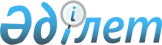 Шығыс Қазақстан облысы Глубокое ауданы Куйбышев ауылдық округі Быструха ауылының құрамдас бөліктерін қайта атау туралыШығыс Қазақстан облысы Глубокое ауданы Куйбышев ауылдық округі әкімінің 2018 жылғы 11 желтоқсандағы № 1 шешімі. Шығыс Қазақстан облысы Әділет департаментінің Глубокое аудандық Әділет басқармасында 2018 жылғы 21 желтоқсанда № 5-9-189 болып тіркелді
      РҚАО-ның ескертпесі.

      Құжаттың мәтінінде түпнұсқаның пунктуациясы мен орфографиясы сақталған.
      "Қазақстан Республикасының әкімшілік-аумақтық құрылысы туралы" Қазақстан Республикасының 1993 жылғы 8 желтоқсандағы Заңының 14 бабының 4) тармақшасына сәйкес, "Қазақстан Республикасындағы жергілікті мемлекеттік басқару және өзін-өзі басқару туралы" Қазақстан Республикасының 2001 жылғы 23 қаңтардағы Заңының 35 бабының 2 тармағына сәйкес, Шығыс Қазақстан облыстық ономастикалық комиссияның 2018 жылғы 28 тамыздағы қорытындысының негізінде және халықтың пікірін ескере отырып, Куйбышев ауылдық округінің әкімі ШЕШТІ:
      1. Глубокое ауданы Куйбышев ауылдық округі Быструха ауылының келесі құрамдас бөліктері:
      Советская көшесі "Орталық" көшесіне;
      Ленина көшесі "Достық" көшесіне қайта аталсын. 
      2. Осы шешімнің орындалуын бақылауды өзіме қалдырамын.
      3. Осы шешім алғашқы ресми жарияланған күнінен бастап күнтізбелік он күн өткен соң қолданысқа енгізіледі.
					© 2012. Қазақстан Республикасы Әділет министрлігінің «Қазақстан Республикасының Заңнама және құқықтық ақпарат институты» ШЖҚ РМК
				
      Куйбышев ауылдық

      округінің әкімі

Д. Малгаждаров
